Муниципальное бюджетное общеобразовательное учреждение
«Кардымовская средняя  школа имени Героя Советского Союза С.Н.Решетова»Кардымовского района Смоленской областиСценарий воспитательного мероприятия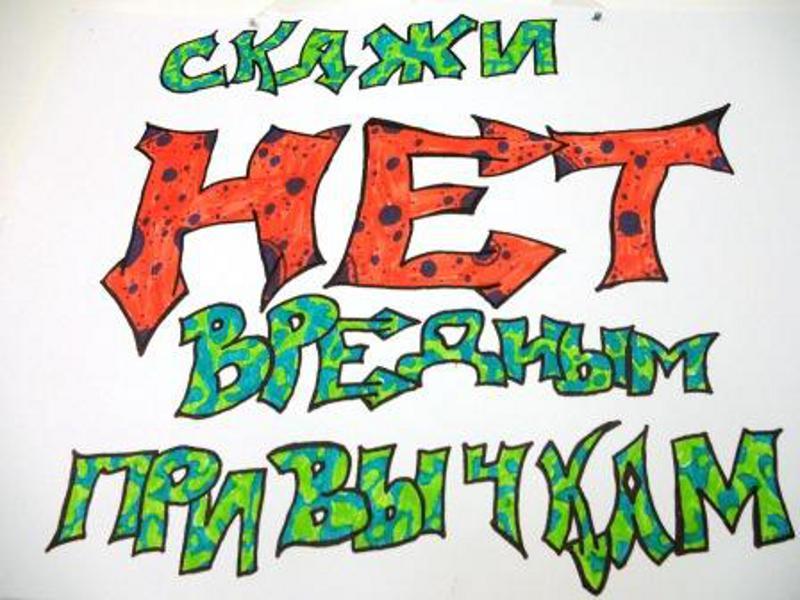                                                                                           Провела                                                                                                                               классный руководитель                                                                                            4 класса Г                                                                                              Коткова Е.В.	2019- 2020 уч. годЦель: развить у подростков осознанное неприятие к вредным привычкам как способ воздействия на свою личность. дать представление о вредных привычках и их влиянии на здоровье, развитие личности и поведение человека.Задачи: воспитать уважения к себе, чувства собственного достоинства, уверенности, что здоровый образ жизни делает человека свободным и независимым, дает ему силы делать осознанный выбор во всем;
укрепить чувства дружбы;
(На доске) “ Надо, чтобы ум был здравым в теле здоровом”.(Ювенал)«Скажем «нет» вредным привычкам!!!»Ведущий: Здравствуйте, дорогие ребята! Сегодня мы поговорим об очень простых, но в тоже время важных для всех истинах.Ребята, скажите, пожалуйста, кто из вас хотел бы быть здоровым? (Ответы уч-ся)А кто из вас хотел бы, чтобы были здоровы его будущие дети? (Ответы уч-ся)А как вы думаете, может ли человек влиять на своё здоровье? (Ответы уч-ся)Вот сегодня мы и поговорим о тех проблемах, которые мешают нам быть здоровыми. И назовём мы их - вредными привычками.Как привычки влияют на здоровье ?Особенностью каждого человека является способность привыкать к каким-либо действиям и ощущениям. Многие привычки могут оказать влияние на здоровье человека. Привычки, способствующие сохранению здоровья, считаются полезными. Например: чистить зубы, питаться в одно и тоже время, спать при открытой форточке. Привычки, наносящие вред здоровью, называются вредными. Например: есть много сладостей, долго сидеть у телевизора, читать лежа, разговаривать во время еды. Наиболее опасное влияние на здоровье оказывает употребление алкоголя, наркотиков, табака. Под их воздействием поражаются внутренние органы (сердце, легкие, желудок и пр.), сосуды, головной мозг. Снижается работоспособность человека, ослабевает зрение, слух, память. Меняется поведение людей: они становятся неуправляемыми и способны совершать поступки, опасные для их жизни и жизни окружающих. Жизнь таких людей становится однообразной, они перестают стремиться к цели, их не интересует окружающий мир, они многого не узнают в жизни. Вредными эти привычки называются потому, что от них бывает трудно отказаться, так как они постепенно становятся необходимыми человеку. От таких привычек трудно избавиться самому. Человек вынужден обращаться за помощью к психологу или врачу. Это связано с тем, что попадая в организм, они становятся неотъемлемой частью обменных процессов, и он начинает требовать тех компонентов, которые вредны для здоровья. «Кричалки про вредные привычки»Если хочешь долго жить-Сигареты брось...(курить)Водку, пиво, никотинВместе дружно...(победим)Трезвость-Сила, алкоголь-(могила)Коль у мамы не дурак-Срочно брось курить...(табак)Алкоголь и табак-Родине...(враг)Чтоб стал наш мир иным-Исчезнет пусть табачный...(дым)Курить-здоровью....(вредить)Песня на мотив «Не думай о секундах свысока»Не думайте, здоровье не пустяк,Ты сам поймешь, но только будет поздно:Когда на месте легких обнаружат черноту,Его уже, быть может, не вернешь ты.На алкоголь ты смотришь свысока.Но только прикоснись к нему и выпей –Болезнями ты будешь обеспечен навсегда,В больнице ты, навеки ты в больнице.И вот один лишь выход есть у нас –Занятие здоровьем, то есть спортом!Тогда ты будешь сильным,Как Шварценеггер – да, да, да! И долго проживешь тогда уж точно!Сценка «Продавец табака»(Роли: Ученик, Продавец, Парень)Ученик: Продавец табака расхваливает на ярмарке свой товар.Продавец: «Покупайте табак, прекрасный табак! Мой табак не простой,а с секретом. От моего табака стариком не будешь , собака не укусит, ворв дом не залезет».Ученик: Один парень купил немного табака и начал расспрашивать продавца.Парень: А почему стариком не буду?Продавец: Потому что до старости не доживёшь.Парень: А почему собака не укусит?Продавец: Так ведь с палкой будешь ходить.Парень: А почему вор в дом не залезет?Продавец: Потому что всю ночь будешь кашлять.Сказка «Колобок на новый лад»Бабка:Спит деревня, тишина!Встала только я одна.Нету дома Колобка,Разбужу-ка старика.Дед, а дед, вставай скорей.Слышишь кто-то у дверей.Кашляет, аж дом дрожит,Может, кто за Колобком бежит?Дед:Колобок, пойди, опятьНа всю ночь ушел гулять.Накурился сигарет,Вот и кашляет как дед.Слушай, бабка, погоди,Ты мне лучше помоги.Открывай-ка шире дверьИ давай-ка мой ремень.Бабка:Что же делать,Как нам быть?Как его нам проучить,Чтобы бросил он куритьКолобок:Не хочу, чтоб меня били,А хочу, чтобы любили.Надо что-то делать срочно,Убегать мне надо точно.Заяц:Колобок, Колобок!Вовсе не румяный бок.Серым стал и похудел.Что с тобой? Ты заболел?Колобок:Веселей, чтоб стало жить,Научился я курить.Бабка начала учить,Что курить - себе вредить.Вот от них я убежал,И, как видишь, не пропал.И ты, заяц, не учи,Лучше сядь и покури.Заяц:Что ты, что ты, колобок,Сигаретный дым, что смог.Атмосферу отравляет,Организм весь поражает.Колбочек, не дури,Сигареты не кури!Колобок:Трусишь ты, косой, а зря,Взял бы я тебя в друзья!Волк:Колобок, Колобок!Вовсе не румяный бок.Серым стал и похудел.Что с тобой? Ты заболел?Колобок:Веселей, чтоб стало жить,Научился я курить.Бабка начала учить,Что курить - себе вредить.Вот от них я убежал,И, как видишь, не пропал.И ты, Волчик, не учи,Лучше сядь и покуриВолк:Что ты, что ты. Колобок!Не возьму никак я в толк.Что за польза от курения?От него одно мучение.Кашель от него, бронхит.Голова кружит, болит.А какой от дыма воздух?Брось курить пока не поздно.Колобок:Трусишь, Серый, ты, а зря,Взял бы я тебя в друзья.Медведь:Колобок, Колобок!Вовсе не румяный бок.Серым стал и похудел.Что с тобой? Ты заболел?Колобок:Веселей, чтоб стало жить,Научился я курить.Бабка начала учить,Что курить - себе вредить.Вот от них я убежал,И, как видишь, не пропал.И ты, Мишка, не учи,Лучше сядь и покуриМедведь:Что ты, что ты, колобок,Лучше выдумать не смог?Сигареты – это яд!А ты, глупый, им так рад.И Минздрав предупреждает,Что курение сокращает,Жизнь тому, кто курит сам,Его близким и друзьям.Колобок:Трусишь, Мишка, ты, а зря.Взял бы я тебя в друзьяЛиса:Колобок, Колобок!Вовсе не румяный бок.Серым стал и похудел.Что с тобой? Ты заболел?Колобок:Веселей, чтоб стало жить,Научился я курить.Бабка начала учить,Что курить - себе вредить.Вот от них я убежал,И, как видишь, не пропал.Лизавета, не учи,Лучше сядь и покури.Лиса:Ой, стара я, плохо слышу.Сядь на носик, сядь повыше.Да скажи еще разок,Что ты хочешь Колобок?Колобок:Ой, хитришь опять Лиса,Хочешь скушать Колобка,Перед смертью дай своюСигаретку закурю.Лиса:Ой, не бойся, Колобок.Колобочек, серый бок.Я тебя не стану кушать,Больно бледен ты на вид.Деда с Бабкой надо слушать,Ведь курить – себе вредить!Что хитра я, всем известно,Но хочу я вам сказать,Здесь, в лесу,курить не место.Это каждый должен знать.Не затушишь сигаретку,Может загореться ветка.Спичку бросишь невзначай.И тогда беду встречай.Лес сгорит. Где будем жить?Колобочек, брось курить,И буду я с тобой дружить.Колобок:Хоть плутовка, ты Лиса,Но, пожалуй, ты права.Перестану я курить,Чтоб здоровье сохранить!Мы против курения!Сигарета: Моё имя – сигарета.Я красива, я сильна.Я знакома с целым светом,Очень многим я нужна.Мозг и сердце я дурманюМолодым и старикам,Независимо от знаний,Скажем прямо, слабакам.Колобок. Да что ты ко мне пристала, я прекрасно  знаю, как влияет табак на организм!1. Учёные установили, что одна сигарета сокращает жизнь на 12 минут.2. Курильщик живёт в среднем на 8 лет меньше некурящего.3. Курение снижает возможность восприятия запахов.4. Курение снижает возможность чувствовать вкус пищи.5. 20% всех смертей от рака обусловлено курением табака.Курение способствует таким заболеванием, как:- Кашель, одышка;-Болезни сердца, гастрит;-Рак лёгких;-Кариес;-Старение кожи.1-й: Запомни: человек не слаб,Рожден свободным. Он не раб.Сегодня вечером, как ляжем спать,Ты должен так себе сказать:«Я выбрал сам себе дорогу к светуИ, презирая сигарету,Не стану ни за что курить.Я – человек! Я должен жить!»2-й:Мы – за здоровье, мы – за счастье,Мы против боли и несчастья!За трезвый разум, за ясность мысли,За детство, юность, за радость жизни!3-й: Здоров будешь - всё добудешь.Ведущий: «Скажите вредным привычкам – НЕТ!»Мы надеемся, что вы никогда не будете курить, употреблять алкоголь и наркотики. Надеемся, что все вредные привычки, о которых мы говорили, обойдут вас стороной. А для этого вы должны уметь сказать “Нет вредным привычкам”.Варианты отказа: 
"Спасибо, нет. Я знаю, что это опасно для меня” 
"Спасибо, нет. Я уже пробовал, и это мне не понравилось”. 
"Спасибо, нет. Я не хочу конфликтов с родителями, учителями” 
"Спасибо, нет. Это не в моем стиле” 
"Спасибо, нет. Мне надо на тренировку” 
"Спасибо, нет. Если я это сделаю, потеряю власть над собой”. 
Умей сказать "Нет”! Чтоб здоровье сохранить. 
Чтоб здоровье сохранить,
Организм свой укрепить,
Знает вся моя семья
Должен быть режим у дня. 

Следует, ребята, знать
Нужно всем подольше спать.
Ну а утром не лениться–
На зарядку становиться!

Чистить зубы, умываться,
И почаще улыбаться,
Закаляться, и тогда
Не страшна тебе хандра.

У здоровья есть враги,
С ними дружбы не води!
Среди них тихоня лень,
С ней борись ты каждый день.

Чтобы ни один микроб
Не попал случайно в рот, 
Руки мыть перед едой
Нужно мылом и водой.

Кушать овощи и фрукты,
Рыбу, молокопродукты-
Вот полезная еда,
Витаминами полна!

На прогулку выходи,
Свежим воздухом дыши.
Только помни при уходе: 
Одеваться по погоде!

Ну, а если уж случилось:
Разболеться получилось,
Знай, к врачу тебе пора.
Он поможет нам всегда!

Вот те добрые советы,
В них и спрятаны секреты,
Как здоровье сохранить.
Научись его ценить!А в заключении, я хочу вам рассказать еще одну интересную историю: 
Притча о бабочке. 
В древности жил-был один мудрец, к которому люди приходили за советом. Всем он помогал, люди ему доверяли и очень уважали его возраст, жизненный опыт и мудрость. И вот однажды один завистливый человек решил опозорить мудреца в присутствии многих людей. Завистник и хитрец придумал целый план, как это сделать: "Я поймаю бабочку и в закрытых ладонях принесу мудрецу, потом спрошу его, как он думает, живая у меня в руках бабочка или мертвая. Если мудрец скажет, что живая, я сомкну плотно ладони, раздавлю бабочку и, раскрыв руки, скажу, что наш великий мудрец ошибся. Если мудрец скажет, что бабочка мертвая, я распахну ладони, бабочка вылетит живая и невредимая и скажу, что наш великий мудрец ошибся”. Так и сделал завистник, поймал бабочку и пошел к мудрецу. Когда он спросил мудреца, какая у него в ладонях бабочка, мудрец ответил: "Все в твоих руках”. 
Так каждый человек, сделав свой выбор, сам определяет свою судьбу. 
Вот и подошел к концу наш воспитательный час, и мне бы хотелось знать: 
Что нового вы сегодня для себя открыли? Что вам понравилось ?(ответы детей)Ребята, давайте не будем рабами вредных привычек! Полюбим себя и скажем вредным привычкам «Нет!» Наш совет: “Никогда не курить! Никогда не пить! Никогда не пробовать наркотики!»”Будьте здоровы и счастливы!